      Design & Technology: Long –Term Overview     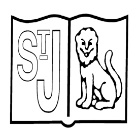 Autumn Spring Summer 1STEM WeekReception Light up for Diwali!The Naughty  Bus ModelAll about fruit!Various – planned following pupil interestsYear 1 How scary should a   calendar be?Which parts of your picture should move?Which fruits would be good in your fruit salad?What can you learn from a textile tree?Year 2What should be stuck to your fridge?How will your roly-poly move?Should your software speak?How do you like your toast?Year 3Will your party hat be funny or fantastic?What display will your class share?How cool is your drink?What music would you like to make?Year 4How will you store your favourite things?What shape will your pastry be?Will this story surprise you?Does this game stop you from being bored?Year 5How fast should your buggy be?How could a carrier make the job easier?How do you take your tea?How will your beast open its mouth?Year 6 Should your creature be fierce of friendly?What would the scissors say on screen?What sort of light will work for you?How should puppets tell their story?